Bulletin technique 20-01 Exemptions relatives aux équipements de gardien de butLe 12 février, 2020Exemptions relatives aux équipements de gardien de butLe formulaire d’exemption de gardien de but a été modifié pour tenir compte des critères basés sur la taille. Les fabricants produisent les équipements sur la base des spécifications de taille et de poids. Les différentes sangles sur les équipements assurent un ajustement personnalisable et sécuritaire, adapté à l’athlète individuel.En appliquant ces mêmes critères, il est attendu que moins d’exemptions soient nécessaires, puisque les équipements de l’athlète se baseront sur sa taille plutôt que sur sa catégorie d’âge.Le tableau d’équipements (12.10) du manuel d’exploitation de l’ACC, que vous trouverez en page suivante, précise les tailles nominales pour chaque article d’équipement et chaque catégorie. Vous trouverez également des schémas pour vous montrer comment mesurer la taille du gardien de but.Chuck Miller, présidentComité de sécurité et des équipementsAssociation canadienne de crosse12.10 TABLEAU D’ÉQUIPEMENTSSPÉCIFICATIONS D’ÉQUIPEMENTS POUR GARDIENS DE BUT DE L’ACC** Remarque : les couvre-épaules doivent être fixésCLA's H.E.A.R.T.	Health • Excellence •Accountability • Respect •TeamworkDémarche à suivre pour mesurer la taille du gardien de butFixez le ruban à mesurer au mur, de manière à prendre une vue complète, allant du sol jusqu’au-dessus de la tête de l’athlète.Le gardien de but doit porter des culottes et un tee-shirt, et être pieds nus.Le gardien se tient droit, les talons contre le mur, en regardant tout droit, le menton parallèle au sol.Posez une règle sur le sommet du crâne, en ligne droite, perpendiculaire au ruban à mesurer. Notez la taille de l’athlète.Les images doivent être en une vue de face complète de la tête jusqu’aux pieds de l’athlète.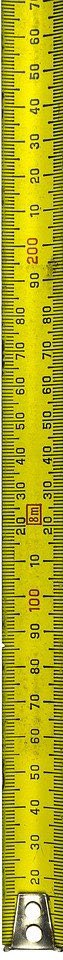 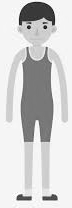 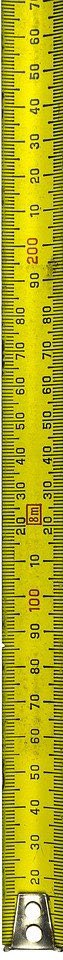 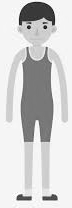 NORME D’ÉQUIPEMENT DE GARDIEN DE BUT DE L’ACCTAILLEPLASTRON ET PROTÈGE-BRASPLASTRON ET PROTÈGE-BRASPLASTRON ET PROTÈGE-BRASNORME D’ÉQUIPEMENT DE GARDIEN DE BUT DE L’ACCTAILLELARGEUR MAX. DE REMBOURRAGE (HORS BRAS) DE CHAQUE CÔTÉLARGEUR MAXIMALE DE REMBOURRAGE DES BRASÉPAISSEUR MAXIMALE AU-DESSUS DE L’ÉPAULECatégorie 35’5” et plus4"8"3"NORME D’ÉQUIPEMENT DE GARDIEN DE BUT DE L’ACCTAILLEPLASTRON ET PROTÈGE-BRASPLASTRON ET PROTÈGE-BRASPLASTRON ET PROTÈGE-BRASNORME D’ÉQUIPEMENT DE GARDIEN DE BUT DE L’ACCTAILLELARGEUR MAX. DE REMBOURRAGE (HORS BRAS) DE CHAQUE CÔTÉLARGEUR MAX. DE REMBOURRAGE DES BRASÉPAISSEUR MAXIMALE AU-DESSUS DE L’ÉPAULECatégorie 24’7” – 5’4”25"7"1,5"Catégorie 1Jusqu’à 4’6”20"6"1"NORME D’ÉQUIPEMENT DE GARDIEN DE BUT DE L’ACCTAILLEPROTÈGE-TIBIA ET PANTALONPROTÈGE-TIBIA ET PANTALONNORME D’ÉQUIPEMENT DE GARDIEN DE BUT DE L’ACCTAILLELARGEUR MAXIMALE DU PROTÈGE-TIBIA SOUS LE GENOULARGEUR MAXIMALE DE LA ROTULE DU PROTÈGE-TIBIALARGEUR MAXIMALE DU PANTALON À LA CUISSECatégorie 35’5” et plusFuselée de 9” à 7”11”11”Catégorie 24’7” – 5’4”Fuselée de 8" à 5"9"9"Catégorie 1Tyke-NoviceFuselée de 7" à 4"7"7"